Bank Item NumberG.C.3.7.L1BenchmarkSS.7.C.3.7Cognitive Complexity LowItemHow did the passage of the Voting Rights of 1965 impact political participation?  AAll persons who passed a literacy test could now vote.BAll children of foreign citizens could now vote.CAll African-Americans could now vote.DAll women could now vote.  Bank Item NumberG.C.3.7.L1G.C.3.7.L1BenchmarkSS.7.C.3.7SS.7.C.3.7Cognitive Complexity LowLowItemHow did the passage of the Voting Rights of 1965 impact political participation?  How did the passage of the Voting Rights of 1965 impact political participation?  AAll persons who passed a literacy test could now vote.Incorrect-The Voting Rights Act denied state and local governments from requiring that citizens who are eligible to vote be required to pass a literacy test.   BAll children of foreign citizens could now vote.Incorrect-The citizenship of one’s parents has not been used as the reason for denying someone the right to vote if that person is a U.S. citizen.  CAll African-Americans could now vote.Correct- The purpose of the Voting Rights Act was to make certain that the right to vote given to African-Americans by the 15th Amendment would be guaranteed by law.  After the 15th Amendment was ratified state and local governments passed laws to deny African-Americans the right to vote.  DAll women could now vote.  Incorrect- The 19th Amendment guaranteed women the right to vote.  After the 19th Amendment was ratified state and local governments did not pass laws to deny women the right to vote.  Bank Item NumberG.C.3.7.M1BenchmarkSS.7.C.3.7Cognitive ComplexityModerateItemThe passage below describes a U.S. Supreme Court decision. Source: Smith v. Allwright (1944)According to the passage, what did this U.S. Supreme Court decision illustrate?AThe U.S. Supreme Court expanded voting rights through Voting Rights Act interpretation.BThe U.S. Supreme Court expanded voting rights through amendment interpretation. CThe U.S. Supreme Court limited voting rights through amendment interpretation.  DThe U.S. Supreme Court limited voting rights through the Voting Rights Act.Bank Item NumberG.C.3.7.M1G.C.3.7.M1BenchmarkSS.7.C.3.7SS.7.C.3.7Cognitive ComplexityModerateModerateItemThe passage below describes a U.S. Supreme Court decision. Source: Smith v. Allwright (1944)According to the passage, what did this U.S. Supreme Court decision illustrate?The passage below describes a U.S. Supreme Court decision. Source: Smith v. Allwright (1944)According to the passage, what did this U.S. Supreme Court decision illustrate?AThe U.S. Supreme Court expanded voting rights through Voting Rights Act interpretation.Incorrect-The passage includes that the U.S. Supreme Court found the action “unconstitutional”, which means that the U.S. Supreme Court was interpreting the U.S. Constitution and not an act of Congress.BThe U.S. Supreme Court expanded voting rights through amendment interpretation. Correct- The passage includes that the U.S. Supreme Court found the action “unconstitutional”, which means that the U.S. Supreme Court was interpreting the U.S. Constitution.CThe U.S. Supreme Court limited voting rights through amendment interpretation.  Incorrect- The passage includes that the U.S. Supreme Court found the action “unconstitutional”.  The action that the Court found unconstitutional was that someone was denied their right to vote. DThe U.S. Supreme Court limited voting rights through the Voting Rights Act.Incorrect- The passage includes that the U.S. Supreme Court found the action “unconstitutional”, which means that the U.S. Supreme Court was interpreting the U.S. Constitution and not an act of Congress.  As well, the action that the Court found unconstitutional was that someone was denied their right to vote.  Bank Item NumberG.C.3.7.M2BenchmarkSS.7.C.3.7Cognitive ComplexityModerateItemHow are 14th Amendment due process protections related to the Civil Rights Act of 1968?ACongress may not enact discriminatory housing statutes.BCongress may not enact discriminatory employment policies.  CState legislatures may not enact discriminatory housing statutes.DState legislatures may not enact discriminatory employment policies.  Bank Item NumberG.C.3.7.M2G.C.3.7.M2BenchmarkSS.7.C.3.7SS.7.C.3.7Cognitive ComplexityModerateModerateItemHow are 14th Amendment due process protections related to the Civil Rights Act of 1968?How are 14th Amendment due process protections related to the Civil Rights Act of 1968?ACongress may not enact discriminatory housing statutes.Incorrect-The 14th Amendment focuses on state power, and not the powers of Congress.BCongress may not enact discriminatory employment policies.  Incorrect-The Civil Rights Act of 1968 focuses on housing discrimination and not employment policies.CState legislatures may not enact discriminatory housing statutes.Correct-The Civil Rights Act of 1968 prevents Congress from enacting discriminatory housing statutes.  The 14th Amendment due process clause extends this law to the states.  DState legislatures may not enact discriminatory employment policies.  Incorrect-The Civil Rights act of 1968 focuses on housing discrimination and not employment policies.  Bank Item NumberG.C.3.7.M3BenchmarkSS.7.C.3.7Cognitive ComplexityModerateItemThe photograph below illustrates an event in U.S. history.  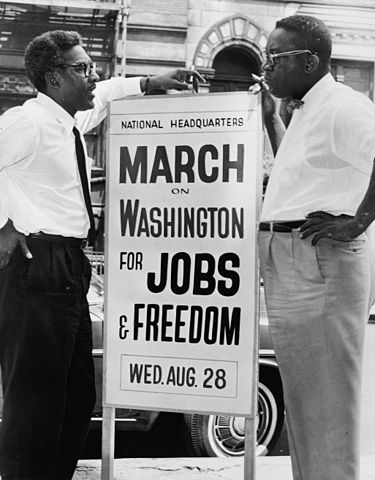 Source:  Library of Congress  What was Congress’ response to the social movement symbolized in the photograph?   Adecreased commerce opportunitiesBincreased economic opportunitiesCincreased religious opportunitiesDdecreased military opportunitiesBank Item NumberG.C.3.7.M3G.C.3.7.M3BenchmarkSS.7.C.3.7SS.7.C.3.7Cognitive ComplexityModerateModerateItemThe photograph below illustrates an event in U.S. history.  Source:  Library of Congress  What was Congress’ response to the social movement symbolized in the photograph?   The photograph below illustrates an event in U.S. history.  Source:  Library of Congress  What was Congress’ response to the social movement symbolized in the photograph?   Adecreased commerce opportunitiesIncorrect-Marching in the nation’s capital, Washington, DC, is a way to bring attention to lawmakers that increased economic opportunities, which will bring economic freedom, are desired.Bincreased economic opportunitiesCorrect- Marching in the nation’s capital, Washington, DC, is a way to bring attention to lawmakers that increased economic opportunities, which will bring economic freedom, are desired.Cincreased religious opportunitiesIncorrect-The statement on the board in the photograph suggests that the freedom being sought is economic freedom (“jobs and freedom”) and not religious freedom. Ddecreased military opportunitiesIncorrect-The statement on the board in the photograph suggests that the march that is taking place in the nation’s capital, Washington, DC, is intended to bring attention to lawmakers about the need for jobs and economic freedom.  Decreased military opportunities are not identified or suggested.  Bank Item NumberG.C.3.7.H1BenchmarkSS.7.C.3.7Cognitive ComplexityHighItemThe graph below describes voter registration in Florida among blacks and whites. Source: Adapted from Florida Division of ElectionsBased on the graph, what conclusion can be drawn about voter turnout in Florida since the Voting Rights Act of 1965 was passed?AVoter turnout among blacks has decreased.BVoter turnout among whites has decreased.  CVoter turnout among blacks has increased.  DVoter turnout among whites has increased.Bank Item NumberG.C.3.7.H1G.C.3.7.H1BenchmarkSS.7.C.3.7SS.7.C.3.7Cognitive ComplexityHighHighItemThe graph below describes voter registration in Florida among blacks and whites. Source: Adapted from Florida Division of ElectionsBased on the graph, what conclusion can be drawn about voter turnout in Florida since the Voting Rights Act of 1965 was passed?The graph below describes voter registration in Florida among blacks and whites. Source: Adapted from Florida Division of ElectionsBased on the graph, what conclusion can be drawn about voter turnout in Florida since the Voting Rights Act of 1965 was passed?AVoter turnout among blacks has decreased.Incorrect-The line identified as “black” shows an increase in voter turnout in Florida among blacks since the mid-1960s.BVoter turnout among whites has decreased.  Incorrect-The line identified as “white” does not show a decrease in voter turnout in Florida among whites since the mid-1960s.CVoter turnout among blacks has increased.  Correct-The line identified as “black” shows an increase in voter turnout in Florida among blacks since the mid-1960s.DVoter turnout among whites has increased.Incorrect-The line identified as “white” does not show an increase in voter turnout in Florida among whites since the mid-1960s.  